Die KirschenWolfgang BorchertNebenan klirrte ein Glas. Jetzt isst er die Kirschen auf, die für mich sind, dachte er. Dabei habe ich das Fieber. Sie hat die Kirschen extra vors Fenster gestellt, damit sie ganz kalt sind. Jetzt hat er das Glas hingeschmissen. Und ich hab das Fieber. Der Kranke stand auf. Er schob sich die Wand entlang. Dann sah er durch die Tür, dass sein Vater auf der Erde saß. Er hatte die ganze Hand voll Kirschsaft. Alles voll Kirschen, dachte der Kranke, alles voll Kirschen. Dabei sollte ich sie essen. Ich hab doch das Fieber. Er hat die ganze Hand voll Kirschsaft. Die waren sicher schön kalt. Sie hat sie doch extra vors Fenster gestellt für das Fieber. Und er isst mir die ganzen Kirschen auf. Jetzt sitzt er auf der Erde und hat die ganze Hand davon voll. Und ich hab das Fieber. Und er hat den kalten Kirschsaft auf der Hand. Den schönen kalten Kirschsaft. Er war bestimmt ganz kalt. Er stand doch extra vorm Fenster. Für das Fieber. Er hielt sich am Türdrücker. Als der quietschte, sah der Vater auf. Junge, du musst doch zu Bett. Mit dem Fieber, Junge. Du musst sofort zu Bett. Alles voll Kirschen, flüsterte der Kranke. Er sah auf die Hand. Alles voll Kirschen. Du musst sofort zu Bett, Junge. Der Vater versuchte aufzustehen und verzog das Gesicht. Es tropfte von seiner Hand. Alles Kirschen, flüsterte der Kranke. Alles meine Kirschen. Waren sie kalt? fragte er laut. Ja? Sie waren doch sicher schön kalt, wie? Sie hat sie doch extra vors Fenster gestellt, damit sie ganz kalt sind. Damit sie ganz kalt sind. Der Vater sah ihn hilflos von unten an. Er lächelte etwas. Ich komme nicht wieder hoch, lächelte er und verzog das Gesicht. Das ist doch zu dumm, ich komme buchstäblich nicht wieder hoch.Der Kranke hielt sich an der Tür. Die bewegte sich leise hin und her von seinem Schwanken. Waren sie schön kalt? flüsterte er, ja? Ich bin nämlich hingefallen, sagte der Vater. Aber es ist wohl nur der Schreck. Ich bin ganz lahm, lächelte er. Das kommt von dem Schreck. Es geht gleich wieder. Dann bring ich dich zu Bett. Du musst ganz schnell zu Bett. Der Kranke sah auf die Hand.Ach, das ist nicht so schlimm. Das ist nur ein kleiner Schnitt. Das hört gleich auf. Das kommt von der Tasse, winkte der Vater ab. Er sah hoch und verzog das Gesicht. Hoffentlich schimpft sie nicht. Sie mochte gerade diese Tasse so gern. Jetzt hab ich sie kaputt gemacht. Ausgerechnet diese Tasse, die sie so gern mochte. Ich wollte sie ausspülen, da bin ich ausgerutscht. Ich wollte sie nur ein bisschen kalt ausspülen und deine Kirschen da hinein tun. Aus dem Glas trinkt es sich so schlecht im Bett. Das weiß ich noch. Daraus trinkt es sich ganz schlecht im Bett. Der Kranke sah auf die Hand. Die Kirschen, flüsterte er, meine Kirschen? Der Vater versuchte noch einmal, hochzukommen. Die bring ich dir gleich, sagte er. Gleich, Junge. Geh schnell zu Bett mit deinem Fieber. Ich bring sie dir gleich. Sie stehen noch vorm Fenster, damit sie schön kalt sind. Ich bring sie dir sofort. Der Kranke schob sich an der Wand zurück zu seinem Bett. Als der Vater mit den Kirschen kam, hatte er den Kopf tief unter die Decke gesteckt. (aus: Wolfgang Borchert, Das Gesamtwerk, Hamburg: Rowohlt 1949/2009, S. 342-343)Dieses Werk (Die Kirschen von Wolfgang Borchert, das durch Gert Egle gekennzeichnet wurde, unterliegt keinen bekannten urheberrechtlichen Beschränkungen.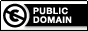 Über Wolfgang Borchertgeb. am 20. Mai 1921 in Hamburg als eines Volksschullehrers; 1928 - 1938  nach Obersekunda Schulabbruch; 1939  Buchhändlerlehre und privater Schauspielunterricht; 1940 wegen unerwünschter Gedichte von der Gestapo verhaftet und verhört;  Schau-spielprüfung; 1941 Abkommandierung an die Ostfront;  1942 Gelbsucht und Verwun-dung an der linken Hand; Heimatlazarettaufenthalt ; unter Verdacht der Selbstverstümmelung verhaftet und in Untersuchungshaft; nach Freispruch Verfahren wegen Wehrkraftzersetzung und sechs Wochen verschärfte Haft mit anschließender Frontbewährung; Fronteinsatz; dort 1943 erneute Gelbsucht und Fleckfieber, Frontlazarettaufenthalt, danach Heimatlazarett;  seine Denunziation wegen politischer Witze verhindert Abstellung zu  einem Fronttheater; 1944 erneute Verhaftung in Berlin, zu neun Monaten Gefängnis verurteilt, jedoch dann zur "Feindbewährung" entlassen;  1945 Flucht aus Kriegsgefangenschaft; schwerkrank in Hamburg, dort Mitarbeit bei verschiedenen Theatern und Ka-barettgruppen; 1946 erneut schwerkrank; 1947 mit Unterstützung von Freunden und Gönnern Reise zu Kur nach Basel in die Schweiz; Tod in Basel am 20.11.1947; Der literarische Erfolg Borcherts direkt nach dem II. Weltkrieg geht darauf zurück, dass er in seinen Kurzgeschichen und auch in seinem Heimkehrerdrama Draußen vor der Tür besonders drängende Themen der Nachkriegszeit verarbeitet hat, die zu einem großen Teil auch auf eigenen Erlebnissen und Erfahrungen beruhen.ArbeitsanregungenGeben Sie den Inhalt des Textes wieder und entwickeln Sie die Aussage. Ziehen Sie dazu auch die biografische Autornotiz heran.Zeigen Sie, mit welchen erzähltechnischen und sprachlichen Mitteln der Autor die Aussage seiner Geschichte gestaltet.Wenn man die Geschichte als eine Kriegsheimkehrergeschichte liest, die von den besonderen Schwierigkeiten von Familien erzählt, in die nach langen Jahren der Abwesenheit wegen Krieg und Gefangenschaft viele (Ehe-)Männer körperlich und seelisch schwer verwundet zurückkehren, lässt sich ein vertiefteres Textverständnis entwickeln, das zur Interpretation des erzählten Verhaltens der Figuren herangezogen werden kann. Wie wirkt sich diese Leseart auf Ihr eigenes Textverständnis aus?